HAYIR DİYORUMSINIRLARIMI KORUYORUM(İLKOKUL OTURUMLARI)İLKOKUL 1.OTURUMETKİNLİK ADI: HAYIR DİYEBİLMEAMAÇ: İstemediğimiz durumlarda “hayır” demeye hakkı olduğunu öğrenir.SÜRE: 1 ders saatiUYGULAMAÖğretmen yapacağı çalışma hakkında öğrencileri bilgilendirir.“Hayır Diyemeyen Şirin” videosunu izletir. (youtube.com/watch?v=FZVAv_Tj854)Video ile ilgili sorular sorar.Saf şirin sizce neden hayır diyemiyordu?Hayır diyemediği için neler oldu?Hayır demeye başladıktan sonra neler oldu?“Sizlerin de hayır demekte zorlandığınız durumlar oluyor mu?” der ve cevapları alır.İstemediğimiz bir durum ile karşılaştığımızda hayır demenin bizim hakkımız olduğunu ifade eder.Öğrencilerden de haftaya kadar; Nasıl hayır diyebiliriz? Sorusuyla ilgili düşünmeleri istenir.İLKOKUL 2.OTURUMETKİNLİK ADI: HAYIR DİYEBİLMEAMAÇ: Nasıl hayır diyebileceğini öğrenir.SÜRE: 1 ders saatiMATERYAL: Öğrenci sayısı kadar kırmızı ve yeşil kartlar (5*10 cm)UYGULAMAÖğretmen, ilk haftanın özetini ve geçen hafta ile ilgili hatırlatmaları yapar.Sevgili öğrenciler, neden hayır demekte zorlanıyoruz?  Nasıl hayır diyebiliriz? Sınıfa bu sorular yöneltilir vegönüllü öğrencilere söz hakkı verilir.Bazen büyüklerin bize kızmaması için, bazen onları ya da arkadaşlarımızı üzmemek için itiraz etmiyor yani istemediğimiz şeylere hayır diyemiyoruz. Biz büyükler de bazen itiraz etmekte zorlanıyoruz ve istemediğimiz şeyleri söylemek ya da yapmakla karşı karşıya kalabiliyoruz.“Şimdi sizlerle   “Evet”, “Hayır” oyunu oynayacağız” diyerek önceden hazırlanmış yeşil ve kırmızı kartonlar(5cm*10cm) öğrencilere dağıtılır.Sonrasında öğretmen  “Az sonra okuyacağım sorulara “evet’’ demek isterseniz yeşil kartı, “hayır’’ demek isterseniz  kırmızı  kartı  kaldırmalısınız.”  der.  Ve  her  sorudan  sonra  öğrencilerin  verdikleri  cevapların nedenleriyle ilgili düşünceleri alınır ve uygun geri bildirimler verilir.OKUNACAK İFADELERSınıfta yakın bir arkadaşın bir başka arkadaşınla tartıştı ve sana “ Artık onunla arkadaşlık yapmak ve oyun oynamak istemiyorum. Sen de artık onunla konuşma ve oynama. ’dedi. Arkadaşının istediğini yerine getirir misin?Arkadaşın ev ödevini yapmadı ve sana “ Haydi, öğretmen gelmeden benim ödevimi de sen yap’’ dedi.Onun ödevini yapar mısın?Teneffüste dışarı çıkmak istemiyorsun. Arkadaşın onunla dışarı çıkma konusunda seni zorladı ve “Eğerbenimle dışarı gelmezsen, bir daha seninle konuşmam’’ dedi. Onunla dışarı çıkar mısın?Parka tanımadığın bir yetişkin, sana en sevdiğin yiyecekten vermek istedi kabul eder misin?Tanımadığın  bir  yetişkin  sana	“Ben  annenin/babanın  arkadaşıyım.  Size  gelecektim  ama  evinizibulamadım. Bana evinizin yerini tarif eder misin?’’Tanıdığın biriyle karşılaştın. Seni öpmek istedi ama seni öpmesini istemiyorsun. Onun seni öpmesineizin verir misin?Sana yeni bir pantolon alacaksınız. Bütün deneme kabinleri dolu olduğu için annen herkesin içindepantolonunu çıkarmak istedi. Annene izin verir misin?Arkadaşın  gece  herkes  yattıktan  sonra  seninle  en  sevdiğin  çevrimiçi  bilgisayar  oyunu  oynamakistediğini söylüyor. Onunla oyun oynar mısın?Doktora gittiğinde çikolata yemenin seni çok hasta edeceğini öğrendin.  Büyükannen sana çikolataikram ediyor ve ısrar ediyor. Çikolatayı yer misin?Okuldaki bir arkadaşınla diğer arkadaşların çok dalga geçiyorlar. Sevdiğin bir arkadaşın da seni o çocukla dalga geçmeye çağırıyor. O çocukla dalga geçer misin?“Evet, sevgili çocuklar oyunumuz burada sona erdi. Hayır diyebilmeyi öğrenmek bizim için çok önemlidir. Çekindiğimizden,   zorlandığımızdan,	karşımızdakinin   üzülmesinden   korktuğumuzdan	ya   da   diğernedenlerden dolayı hayır demekte zorlanabiliyoruz. Bu oyunu oynarken de evet dediğimiz ve hayır dediğimiz durumları gördük. Böyle durumlarda “Hayır’’ dersek hem kendimizi kötü davranışlara karşı korumuş oluruz hem de kendine daha çok güvenen, daha mutlu çocuklar oluruz.” der ve etkinliği sonlandırır.HAYIR DİYORUM SINIRLARIMI KORUYORUM (ORTAOKUL OTURUMLARI)ORTAOKUL 1.OTURUMETKİNLİK ADI: HAYIR DİYEBİLMEAMAÇLAR:‘Hayır’ Diyememenin Yol Açabileceği Zararları Öğrenmek.‘Hayır’ Diyebilme ve arkadaş baskısının yarattığı çatışmalı durumlarda başa çıkma becerilerini öğrenmek.SÜRE: 1 ders saatiMATERYAL:EK1(Örnek Olay-1 ve soru listesi)EK2(Örnek Olay-2 ve soru listesi)EK3(Örnek Olay-3 ve soru listesi)UYGULAMA“Sevgili  öğrenciler,  bugün  sizlerle  bir  etkinlik  yapacağız.  ‘Hayır  ’diyebilmek  bizi  istemediğimiz  şeyleri yapmaktan kurtaran sihirli kelimedir. Yeri geldiğinde ‘Hayır’ diyebilmek bizi mutsuzluktan, tehlikelerden ve zarar görmekten kurtarır.” der. Öğrencilere, hayır diyerek tehlike ya da zarar görmekten kurtuldukları durum olup olmadıkları sorulur. Öğretmen sınıfı 3 gruba ayırır ve her gruba bir adet A4 kağıt dağıtılır.“Şimdi,  her  gruba  bir  örnek  olay  ve  bu  örnek  olayla  ilgili  soruları  vereceğim.  Dağıtacağım  soruların cevaplarını grup olarak belirleyerek elinizdeki kağıtlara yazmanızı istiyorum.” der ve her gruba ekte yer alan birer örnek olayı ve sorularını dağıtır.Öğrencilerin soruları cevaplamaları  için  15 dakika süre  tanır.  Süre  sonunda  yazılanların,  diğer  gruplardapaylaşılması için her grubun kendi sözcüsünü seçmesini ister.Her  grup  paylaşımlarını  okuduktan  sonra,  “Sevgili  öğrenciler,  bu  etkinliğimizde  hayır  diyememenin güvenliğimizi nasıl riske sokabileceğini öğrendik.  Gerekli durumlarda hayır diyebilme becerisini kazanmış olmanın ne kadar önemli olduğunu gördük. Sürekli olarak başkalarının istek ve beklentilerine evet diyen insanlar kendi kişiliklerini yeterince geliştirememiş, özgüveni zayıf, kendisiyle barışık olmayan, bağımlı ve en önemlisi de mutsuz insanlardır. Her zaman kendi ihtiyaç, istek ve beklentilerimizle diğer insanlarınkini dengeleyerek kuracağımız ilişkiler daha sağlıklı olacaktır. Hayır diyebilmeyi bilen insan önüne çıkabilecek pek çok yaşamsal tehdit karşısında çok daha güçlü ve donanımlı olacak, kendisini pek çok tehlikeden koruyabilecektir. O zaman tehlikelerden korunabilmek için “HAYIR’’ demeliyiz. “ der ve etkinliği sonlandırır.Örnek Olay 1 ve Soru ListesiÖrnek Olay-1Serra ortaokul 7. Sınıf öğrencisidir. Arkadaşlarını kırmaktan çekinen ve arkadaşları tarafından beğenilme ihtiyacı olan biridir. Sıra arkadaşı Alp, sorumsuz ve çevresindekilerden sürekli ödünç isteyip getirmeyen bir karaktere sahiptir. Alp, her gün Serra’dan ya kitap ister ya kalem ister ya silgi ister ya para ister. Bunları isterken ödünç olarak ister ancak hiçbir zaman geri getirmez. Serra, Alp’e kırılır, kızar artık ona bir şey vermek istemez. Yaptığı hatayı yüzüne vurmak ister ancak bir türlü bunu beceremez.SORU LİSTESİ1)   Sizce bu örnekte ‘hayır’ diyememek her iki taraf için ne gibi zararlara yol açar?2)   Sizce bu örnekte ‘hayır’ denmiş olsa her iki taraf için ne gibi yarar sağlar?Örnek Olay 2 ve Soru ListesiÖrnek Olay-2Hasan ortaokul 8. Sınıf öğrencisiydi. Bu sene liselere giriş sınavına girecekti. Hedefi olan liseyi kazanmak için bu sene çok çalışması gerektiğini biliyordu. Ve Hasan’ın ertesi gün Türkçe dersinden sınavı vardır. Sınıfından çok sevdiği arkadaşı Onur onu dışarıya futbol oynamaya çağırmaktadır. Gelmezsen seni bir daha takıma almayız diye tehditler savurmaktadır. Hasan, Onur’a gitmek istemediğini söylemekte zorlanmaktadır.SORU LİSTESİ1)   Sizce bu örnekte ‘hayır’ diyememek her iki taraf için ne gibi zararlara yol açar?2)   Sizce bu örnekte ‘hayır’ denmiş olsa her iki taraf için ne gibi yarar sağlar?Örnek olay 3 ve Soru ListesiÖrnek Olay-3Deniz 6.sınıf öğrencisidir. Derslerini son zamanlarda ihmal etmiştir. Bu nedenle ailesi cep telefonu, tablet kullanımı konusunda sadece hafta sonu 2 saat kullanabileceği kuralını getirmiştir. Birlikte takım olarak oynadığı arkadaşları Görkem ve Şafak Çarşamba günü akşam 21.00’de çevrimiçi bir oyun ayarladıklarını söylemişlerdir. Deniz bu durumu arkadaşlarına söylemekte zorlanmaktadır.SORU LİSTESİ1)   Sizce bu örnekte ‘hayır’ diyememek her iki taraf için ne gibi zararlara yol açar?2)   Sizce bu örnekte ‘hayır’ denmiş olsa her iki taraf için ne gibi yarar sağlar?ORTAOKUL 2.OTURUMETKİNLİK ADI: HAYIR AMA NASIL?AMAÇ: Nasıl hayır diyebileceğini öğrenir.MATERYAL:Rol kartlarıBilgi NotuSÜRE: 1 ders saatiUYGULAMAÖnceki oturumun özeti yapılır.“Sizce nasıl hayır diyebiliriz?” diye sorulur ve gönüllü öğrencilerden cevaplar alınır. Alınan cevaplar tahtayayazılır.Sevgili öğrenciler, bugün sizlerle bir etkinlik yapacağız” der. Rol oynama etkinliği için öğrencilerden 6 gönüllübelirlenir.6 öğrenci 2 kişilik gruplara ayrılır. Her öğrenciye rol kartı verilir.Sırasıyla her grubun canlandırma yapması istenir. Canlandırma sırasında öğretmen canlandırmayı yapanoyunculara “Şimdi rolleri değişin” der. Canlandırmalara müdahale edilmez.Canlandırmaların  hepsi  bittikten  sonra oyunculara  A ve  B rollerinde  ne  hissettikleri  sorulur.  İzleyicilerindüşünceleri alınır.Öğretmen  şu  açıklamayı  yapar;  “Bir  grup  veya  kişiyle  iletişim  içerisindeyken  var  olan  düşüncelerimizi açıklamak her zaman kolay olmayabilir. Çünkü düşüncelerimiz bulunduğumuz grubun ya da karşıdaki kişinin düşünceleriyle uyuşmayabilir. Uyuşmayan fikirleri söylemenin yolu ise “HAYIR” demekten geçiyor. Aslında hayır diyememek fikirlerimizi söyleyememek anlamına geliyor.”Öğretmen bilgi notunu sınıfa aktarır.“Yaşamdaki huzuru sağlayan en temel unsur dengedir. İdeal olan ise ’Evet’’ ve “Hayır’’ ların dengede olduğubir yaşamdır.” diyerek etkinlik sonlandırılır.Öğrencilere ödevlendirme yapılarak oturum sonlandırılır.ÖDEV:Geçmişte hayır demekte zorlandığınız bazı durumları yazınız. O durum şimdi olsaydı nasılcevap verebileceğinizi yazınız.Sonraki  oturuma  kadar  HAYIR  diyebilme  becerinizi  kullandığınız  durumları  not  alınız. Zorlandığınız noktaları belirtiniz.-BİLGİ NOTU-NASIL HAYIR DEMELİ?Kendi duygularımızı uygun bir şekilde iletirsek, cevabımız olumsuz bile olsa karşımızdaki kişiyi incitmeyecektir. Karşı tarafısuçlamadan, sadece kendi istek ve duygularımızı ifade ederek hayır diyebilirizYapmak istemediğiniz davranışla ilgili kendi gerçeklerinizi ve duygularınızı anlatın. Bu davranışı yaparsanız kendinizi nasıl hissedeceğinizi, üzerinizdeki etkisini tanımlamaya çalışın.  “................... yaparsam kendimi kötü hissedeceğim bu da işlerimi aksatacak.” gibi.Hayır demenizin nedenlerini saydıktan sonra neden yapamayacağınızı söylemek daha kolay olacaktır. “Okul çıkışı seninle gelirsem, anneme yalan söyleyeceğim için kendimi kötü hissedeceğim” gibi duygu ve istekleri anlatan cümlelerle hayır diyebilir ve nedenlerini de karşı tarafı kırmadan anlatabiliriz.” gibi."HAYIR" DERKEN DİKKAT EDİLMESİ GEREKENLERDürüst ve açık olun"Seninle vakit geçirmek hoşuma gidiyor fakat gideceğimiz yerlere hep sen karar veriyorsun. Aslına bakarsan, oraya gitmek istemiyorum."Uygun durumlarda isteği başka bir zamana erteleyin"Bugün müsait değilim fakat önümüzdeki hafta görüşebiliriz."Uygun durumlarda farklı bir şekilde yardımcı olabileceğinizi belirtin"Senin için ödevini yazamam fakat istersen nasıl yapabileceğin konusunda yardımcı olabilirim."Karşımızdakini incitmeden, sakin bir ses tonuyla, sebebini belirterek söyleyinROL KARTLARISENARYO 1	SENARYO 1İki arkadaş: A ve B okul çıkışında eve giderken A, B’ye evde bilgisayar oyunu oynamayı teklif eder. Aynı zamanda iki arkadaşın öbür gün yazılı sınavları vardır.İki arkadaş: A ve B okul çıkışında eve giderken A, B’ye evde bilgisayar oyunu oynamayı teklif eder. Aynı zamanda iki arkadaşın öbür gün yazılı sınavları vardır.Senin rolün A	Senin rolün BSENARYO 2	SENARYO 2Anne-çocuk: Anne ve baba destekleme kursunda çocuğun matematik ve fen ve teknoloji dersini seçmesini ister. Çocuk ise beden eğitimi ve bilişim dersini seçmek ister.Anne-çocuk: Anne ve baba destekleme kursunda çocuğun matematik ve fen ve teknoloji dersini seçmesini ister. Çocuk ise beden eğitimi ve bilişim dersini seçmek ister.Senin rolün Anne	Senin rolün ÇocukSENARYO 3	SENARYO 3İki arkadaş: Beden eğitimi dersinde A futbol oynamak istiyor. B ise basketbol oynamak istiyor. Sınıfın geri kalanı da futbol oynamak için B’yi bekliyor. A, B’yi futbol oynamak için ikna etmeye çalışıyor.İki arkadaş: Beden eğitimi dersinde A futbol oynamak istiyor. B ise basketbol oynamak istiyor. Sınıfın geri kalanı da futbol oynamak için B’yi bekliyor. A, B’yi futbol oynamak için ikna etmeye çalışıyor.Senin rolün A	Senin rolün BORTAOKUL 3.OTURUMETKİNLİK ADI: SONLANDIRMA ETKİNLİĞİAMAÇ: Hayır diyebilme becerisini yaşama aktarmakSÜRE: 1 ders saatiÖğretmen bir önceki oturumun özetini yapar.Önceki oturumda verilen ödev ile ilgili öğrencilerden geri bildirim alır.Öğrencilerin aldığı notlar incelenir.Kazandıkları yeni beceriyi kullanmak hakkındaki duygu ve düşünceleri alınır.Zorlandıkları noktalar var ise üzerinde durulur ve yardımcı bilgiler hatırlatılır.Hayır diyebilme becerisini kullanmak konusunda olumlu örnekler pekiştirilerek becerinin kullanımına teşvikedilir.Öğrencilerden 5’er kişilik gruplara ayrılır.Her gruba bir A4 kağıdı dağıtılır.Her gruptan hayır demenin önemi hakkında bir slogan hazırlamaları istenir.Çalışma bitiminde her grup hazırladıkları sloganı okur ve sınıf panosuna asılır.Tüm oturumların genel bir özeti yapılır.Oturum sonlandırılır.HAYIR DİYORUMSINIRLARIMI KORUYORUM (LİSE OTURUMLARI)LİSE 1.OTURUMETKİNLİK ADI: EVET–HAYIR YOLUAMAÇ: Hayır diyebilme ile ilgili farkındalık sağlamak.SÜRE: 1 ders saatiMATERYAL:Evet-Hayır yolu senaryolarıEvet-Hayır yolu çalışma kağıdıUYGULAMAÖğretmen çalışmanın amacını belirtmeden bugün bir çalışma yapacaklarını söyler ve “Evet-Hayır Yolu ÇalışmaKağıdı”nı dağıtır.Öğrenciler için yönerge; Şimdi size bazı ifadeler okuyacağım. Bu ifadelere verdiğiniz her evet yanıtı için EVETbölümünden bir kutucuğu, verdiğiniz her hayır yanıtı için HAYIR bölümünden bir kutucuğu işaretleyiniz.Öğretmen “Evet-Hayır yolu örnek senaryolar” ifadelerini sırasıyla, cevaplamaya yetecek süreyi vererek okur.Öğretmen   öğrencilere   okudukları   dışında   gündelik   hayatlarında   ne   gibi   durumlarda   hayır   demektezorlandıklarını sorar. Alınan cevaplar tahtaya yazılır.Öğrencilerin paylaşımları alındıktan sonra; “Bu sorulara hepimizin verdiği cevaplar farklı olabilir. Bu zorludurumlar hepimizin yaşamında var. Çocuk, genç ya da yetişkin olmak bunu çok değiştirmiyor” der.Çalışma kağıdınızın en üstündeki şifrelerin ne olabileceği hakkında bir fikriniz var mı? Diye sorulur. 2-3 dakikacevaplar alınır.Ardından şifrelemenin ne olduğu öğrenciler ile paylaşılır.Bu şifreler verdiğimiz cevaplar sonucunda nasıl biri olabileceğimiz hakkında birer ipucudur. (Öğretmen daha fazla örnek verebilir)Sürekli evet yolunun sonundaki şifreler:B: Bağımlılık (Kişilere, zararlı maddelere, teknolojiye vb. bağımlılık)Ö: Özgüven yetersizliği B: Boyun eğmeSürekli hayır yolunun sonundaki şifreler: Ö: ÖzgürlükÖ: ÖzgüvenS: Sınırı korumaEtkinlik hakkında öğrencilerden geri bildirim alınır ve oturum sonlandırılır.EVET–HAYIR YOLU ÖRNEK SENARYOLAR1.   Teneffüste iken en yakın arkadaşın “Hadi! Okuldan kaçalım” dedi.2.   Uzun zamandır çalışıp hazırlandığın takıma seçmeler yapılacak ve heyecanla bekliyorsun. Sevgilin, çok önemlibir problemi olduğunu ve hemen konuşmak istediğini söyledi.3.   Cebinde 100 TL para var. Evin elektrik faturasını ödeyeceğin için 50 TL’sini kullanabilirsin sadece. Mağazadabeğendiğin ürünün fiyatı ise 70 TL, görevli size yaklaşıp alacak mısınız? Diye sordu.4.   Bugün moralin çok bozuk. Arkadaşın “Al biraz iç. İyi gelir, rahatlarsın” diyerek sana alkol teklif etti.5.   Uzun zamandır görüşmediğin bir arkadaşınla buluşacaksın. O arkadaşın, senin çok hoşlanmadığın bir arkadaşınıda davet etmek istedi.6.   Annen ve baban komşunuzla tartıştı. Onların çocuğu da senin çok iyi anlaştığın arkadaşlarından biri ve ailenonunla görüşmeni istemiyor.7.   Annen ve baban boşandı ama sen her ikisi ile iyi anlaşıyorsun. Annen bir gerekçe söylemeden baban ilegörüşmeni istemiyor.8.   Okula sonradan gelen öğrencilerden birisin. Henüz arkadaşın yok. Sınıfındaki arkadaşlar bir kafede hep beraber sohbet edip sigara içiyorlar. Onlarla arkadaş olmayı çok istiyorsun ama yanlarına gittiğinde “Bir tane sigara içersen, aramıza katılabilirsin” dediler.9.   Sevgilin, senin karşı cinsten biriyle görüşmeni istemiyor ve en yakın dostların bile olsa bu böyle diyor.10. Akşam  eve  geldin.  Ailen  arkadaşlarıyla  beraber  içkili  bir  sofrada  oturuyor.  Artık  içki  içebilecek  kadarbüyüdüğünü söyleyip seni de davet ettiler.11. Sosyal medyadan tanıştığın ve çok hoşlandığın biri var. Senden çıplak fotoğraflarını göndermeni yoksa artıkgörüşmeyeceğini söyledi.12. Mahallenizde hiçbir oyuna çağrılmayan ve sürekli yalnız olan biri var. Yarın ki sınavına hazırlanmak için eve doğru giderken sana merhaba dedi ve çok mutsuz olduğunu eğer zamanın varsa seninle konuşmak istediğini, söyledi.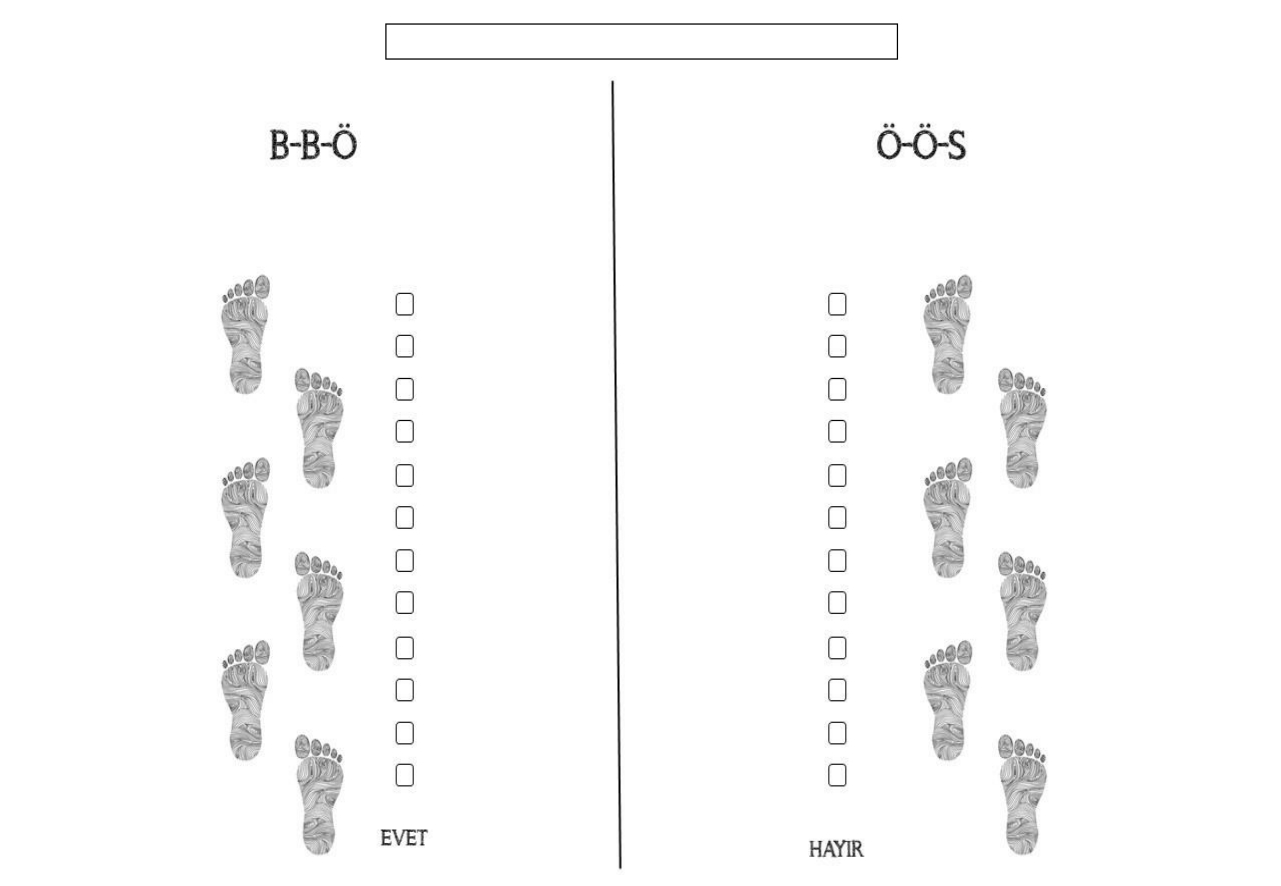 EVET – HAYIR YOLU ÇALIŞMA KAĞIDILİSE 2.OTURUMETKİNLİK ADI: NE OLUR?AMAÇ: Hayır diyememenin yol açabileceği zararları öğrenmek SÜRE: 1 Ders SaatiMATERYAL: “Ne Olur Çalışma Kağıdı”UYGULAMAÖğretmen geçen oturumda yapılanları hatırlatarak kısa bir özetleme yapar.Ekte yer alan “Ne Olur?” adlı çalışma kâğıtlarını dağıtır. “Arkadaşlar, geçen oturumda üzerinde çalıştığımız ifadelerin yer aldığı bu çalışma kâğıtlarında duruma “EVET” ve “HAYIR” derseniz ne olabileceği ile ilgili fikirlerinizi her iki alana da yazmanızı istiyorum” der ve 20 dakika süre verilir.Herkes çalışmasını tamamladığında, her bir ifade ile ilgili fikirler gönüllü öğrencilerden sözlü olarak alınır. (HemEVET hem HAYIR cevabı ile ilgili fikirler)Tüm ifadelerle ilgili paylaşımlar bittikten sonra;“Sizin  de  fark  edebileceğiniz  üzere  bazen  zor   durumda   kalmamak,  dışlanmamak,  kabul  görmek, karşımızdakini incitmemek, ilişkilerimizi zedelememek, bencil ve kaba görünmemek, fırsatları kaçırmamak, nasıl “hayır” diyebileceğimizi bilememek gibi nedenlerle istemediğimiz şeylere hayır diyemiyoruz. Ancak hayır demek kendi değerlerimize, gücümüze inanmak, arkadaş grubunda zarar görmemizi engellemek, bize zarar verebilecek durum ya da kişilerden korunmak, zamanı iyi yönetmek ve kendimize fırsat vermektir. En önemlisi “hayır” demek özgürlüktür” açıklaması yapılır.Öğrencilerden konu ile ilgili konuşmak isteyen varsa söz verilir ve etkinlik sonlandırılır.ÖĞRETMENE NOT: İfadelerden 12. Madde diğer maddelere göre farklılık göstermektedir. Çocuklardan bu konuyla ilgili fikir beyan eden olmazsa siz konuyu açabilir ve bu konuda öğrencilerle “Yaşamdaki Önceliklerimiz” konusunda bir çalışma yapabilirsiniz.NE OLUR ÇALIŞMA KAĞIDILİSE 3.OTURUMETKİNLİK ADI: HAYIR AMA NASIL?AMAÇ: Nasıl hayır diyebileceğini öğrenir.MATERYAL:Rol kartlarıBilgi NotuSÜRE: 1 ders saatiUYGULAMAÖnceki oturumun özeti yapılır.“Sizce nasıl hayır diyebiliriz?” diye sorulur ve gönüllü öğrencilerden cevaplar alınır. Alınan cevaplar tahtayayazılır.Sevgili öğrenciler, bugün sizlerle bir etkinlik yapacağız” der. Rol oynama etkinliği için öğrencilerden 6 gönüllübelirlenir.6 öğrenci 2 kişilik gruplara ayrılır. Her öğrenciye rol kartı verilir.Sırasıyla her grubun canlandırma yapması istenir. Canlandırma sırasında öğretmen canlandırmayı yapanoyunculara “Şimdi rolleri değişin” der. Canlandırmalara müdahale edilmez.Canlandırmaların  hepsi  bittikten  sonra oyunculara  A ve  B rollerinde  ne  hissettikleri  sorulur.  İzleyicilerindüşünceleri alınır.Öğretmen  şu  açıklamayı  yapar;  “Bir  grup  veya  kişiyle  iletişim  içerisindeyken  var  olan  düşüncelerimizi açıklamak her zaman kolay olmayabilir. Çünkü düşüncelerimiz bulunduğumuz grubun ya da karşıdaki kişinin düşünceleriyle uyuşmayabilir. Uyuşmayan fikirleri söylemenin yolu ise “HAYIR” demekten geçiyor. Aslında hayır diyememek fikirlerimizi söyleyememek anlamına geliyor.”Öğretmen bilgi notunu sınıfa aktarır.“Yaşamdaki huzuru sağlayan en temel unsur dengedir. İdeal olan ise ’Evet’’ ve “Hayır’’ ların dengede olduğubir yaşamdır.” diyerek etkinlik sonlandırılır.Öğrencilere ödevlendirme yapılarak oturum sonlandırılır.ÖDEV:Geçmişte hayır demekte zorlandığınız bazı durumları yazınız. O durum şimdi olsaydı nasılcevap verebileceğinizi yazınız.Sonraki  oturuma  kadar  HAYIR  diyebilme  becerinizi  kullandığınız  durumları  not  alınız. Zorlandığınız noktaları belirtiniz.-BİLGİ NOTU-NASIL HAYIR DEMELİ?Kendi duygularımızı uygun bir şekilde iletirsek, cevabımız olumsuz bile olsa karşımızdaki kişiyi incitmeyecektir. Karşı tarafısuçlamadan, sadece kendi istek ve duygularımızı ifade ederek hayır diyebilirizYapmak istemediğiniz davranışla ilgili kendi gerçeklerinizi ve duygularınızı anlatın. Bu davranışı yaparsanız kendinizi nasıl hissedeceğinizi, üzerinizdeki etkisini tanımlamaya çalışın.  “................... yaparsam kendimi kötü hissedeceğim bu da işlerimi aksatacak.” gibi.Hayır demenizin nedenlerini saydıktan sonra neden yapamayacağınızı söylemek daha kolay olacaktır. “Okul çıkışı seninle gelirsem, anneme yalan söyleyeceğim için kendimi kötü hissedeceğim” gibi duygu ve istekleri anlatan cümlelerle hayır diyebilir ve nedenlerini de karşı tarafı kırmadan anlatabiliriz.” gibi."HAYIR" DERKEN DİKKAT EDİLMESİ GEREKENLERDürüst ve açık olun"Seninle vakit geçirmek hoşuma gidiyor fakat gideceğimiz yerlere hep sen karar veriyorsun. Aslına bakarsan, oraya gitmek istemiyorum."Uygun durumlarda isteği başka bir zamana erteleyin"Bugün müsait değilim fakat önümüzdeki hafta görüşebiliriz."Uygun durumlarda farklı bir şekilde yardımcı olabileceğinizi belirtin"Senin için ödevini yazamam fakat istersen nasıl yapabileceğin konusunda yardımcı olabilirim."Karşımızdakini incitmeden, sakin bir ses tonuyla, sebebini belirterek söyleyinROL KARTLARISENARYO 1	SENARYO 1İki arkadaş: A ve B bir kafede kahve içiyorlar. A sigara içiyor. B’nin de içmesini istiyor B ise hiç sigara içmemiş ve içmek istemiyor.İki arkadaş: A ve B bir kafede kahve içiyorlar. A sigara içiyor. B’nin de içmesini istiyor B ise hiç sigara içmemiş ve içmek istemiyor.Senin rolün A	Senin rolün BSENARYO 2	SENARYO 2Baba-oğul: Baba’nın araba galerisi vardır. Ve oğlunun yanında çalışmasını istiyor. Çocuk ise üniversite okuyup öğretmen olmak istiyor.Baba-oğul: Baba’nın araba galerisi vardır. Ve oğlunun yanında çalışmasını istiyor. Çocuk ise üniversite okuyup öğretmen olmak istiyor.Senin rolün Baba	Senin rolün OğulSENARYO 3	SENARYO 3Sevgililer: A kıskanç ve baskıcı bir sevgilidir. A B’nin çok sevdiği arkadaşlarıyla görüşmesini istemez. B, A’yı çok seviyor ancak arkadaşlarından da vazgeçmek istemiyor.Sevgililer: A kıskanç ve baskıcı bir sevgilidir. A B’nin çok sevdiği arkadaşlarıyla görüşmesini istemez. B, A’yı çok seviyor ancak arkadaşlarından da vazgeçmek istemiyor.Senin rolün A	Senin rolün B	LİSE 4.OTURUMETKİNLİK ADI: SONLANDIRMA ETKİNLİĞİAMAÇ: Hayır diyebilme becerisini yaşama aktarmakSÜRE: 1 ders saatiÖğretmen bir önceki oturumun özetini yapar.Önceki oturumda verilen ödev ile ilgili öğrencilerden geri bildirim alır.Öğrencilerin aldığı notlar incelenir.Kazandıkları yeni beceriyi kullanmak hakkındaki duygu ve düşünceleri alınır.Zorlandıkları noktalar var ise üzerinde durulur ve yardımcı bilgiler hatırlatılır.Öğrenciler 5’er kişilik gruplara ayrılır.“Hayır, piyasaya yeni sürülecek bir ürün olsaydı. Siz de bir grup reklamcı olsaydınız. Nasıl bir reklemçekerdiniz?” sorusu sorulur.Ardından her grup hazırladıkları reklamı sırasıyla canlandırır.Tüm oturumların genel bir özeti yapılır.Hayır diyebilme becerisini kullanmak konusunda olumlu örnekler pekiştirilerek becerinin kullanımına teşvikedilir.Oturum sonlandırılır.Evet dersen ne olur?Hayır dersen ne olur?Teneffüste iken en yakın arkadaşın “Hadi! Okuldan kaçalım” dedi.Uzun zamandır çalışıp hazırlandığın takıma seçmeler yapılacak  ve  heyecanla  bekliyorsun.  Sevgilin,  çok önemli bir problemi olduğunu ve hemen konuşmak istediğini söyledi.Cebinde  100  TL  para  var.  Evin  elektrik  faturasını ödeyeceğin  için  50  TL’sini  kullanabilirsin  sadece. Mağazada beğendiğin ürünün fiyatı ise 70 TL görevli size yaklaşıp alacak mısınız? Diye sordu.Bugün moralin çok bozuk. Arkadaşın “Al biraz iç. İyi gelir, rahatlarsın” diyerek sana alkol teklif etti.Uzun	zamandır	görüşmediğin	bir	arkadaşınlabuluşacaksın. O arkadaşın, senin çok hoşlanmadığın bir arkadaşını da davet etmek istedi.Annen ve baban komşunuzla tartıştı. Onların çocuğu da senin çok iyi anlaştığın arkadaşlarından biri ve ailen onunla görüşmeni istemiyor.Annen ve baban boşandı ama sen her ikisi ile iyi anlaşıyorsun. Annen bir gerekçe söylemeden baban ile görüşmeni istemiyor.Okula sonradan gelen öğrencilerden birisin. Henüz arkadaşın yok. Sınıfındaki arkadaşlar bir kafede hep beraber sohbet edip sigara içiyorlar. Onlarla arkadaş olmayı çok istiyorsun ama yanlarına gittiğinde “Bir tane sigara içersen, aramıza katılabilirsin” dediler.Sevgilin,   senin   karşı   cinsten   biriyle   görüşmeni istemiyor ve en yakın dostların bile olsa bu böyle diyor.Akşam eve geldin. Ailen arkadaşlarıyla beraber içkili bir  sofrada  oturuyor.  Artık  içki  içebilecek  kadar büyüdüğünü söyleyip seni de davet ettiler.Sosyal medyadan tanıştığın ve çok hoşlandığın biri var. Senden çıplak fotoğraflarını göndermeni yoksa artık görüşmeyeceğini söyledi.Mahallenizde  hiçbir oyuna  çağrılmayan ve sürekli yalnız olan biri var. Yarınki sınavına hazırlanmak için eve  doğru  giderken  sana  merhaba  dedi  ve  çok mutsuz   olduğunu   eğer   zamanın   varsa   seninle konuşmak istediğini, söyledi.